Please sponsor me (Name)	__________________________________________________________	Class	_______________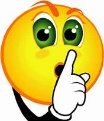 To complete: Mill’s sponsored silence, week beginning 9th MarchIn aid of: Balcombe C E Primary School PTAIf I have ticked the box headed ‘Gift Aid? , I confirm that I am a UK Income or Capital Gains taxpayer.  I have read this statement and want the charity named above to reclaim tax on the donation detailed below, given on the date shown.  I understand that if I pay less Income Tax / or Capital Gains tax in the current year than the amount of Gift Aid claimed on all of my donations it is my responsibility to pay any difference.  I understand the charity will reclaim 25p of tax on every £1 that I have given.Remember: Full name + Home address + Postcode +   = Gift Aid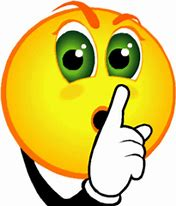 Mill’s Sponsored SilenceMill will aim to be silent for a whole afternoon. They can answer a direct question or request from the teacher but no other talking will be allowed in the time. This will be quite a challenge for some chatter-boxes! Perhaps they might like to try it at home for an hour as a way of preparing for the day itself. We are looking forward to a period of reflection and careful listening as well as raising lots of money for a good cause that will directly benefit the children who have made the effort to particpate.I’m sure you will join me in wishing the class good luck and thank you in advance for your support collecting sponsorship and your encouragement. Name(First name and surname)Home address(Only needed if you are Gift Aiding your donation, please don’t put your work address here)PostcodeAmountAmountGift Aid ?Date PaidTotal Donations ReceivedTotal Donations Received£££Balcombe C E Primary School PTA, Registered Charity Number: 1099358Balcombe C E Primary School PTA, Registered Charity Number: 1099358Total Gift Aid DonationsTotal Gift Aid Donations£££